Смоленская областьШумячский районный Совет депутатов РЕШЕНИЕ22.12. 2014 г.  № 98пгт.ШумячиО  плане  работы  Шумячского         районного   Совета   депутатов на 2015 год В соответствии с частью 2 статьи 23 Регламента Шумячского районного Совета депутатов, Шумячский районный Совет депутатов РЕШИЛ:1. Утвердить прилагаемый план работы Шумячского районного Совета депутатов на 2015 год.2. Настоящее решение вступает в силу со дня его принятия.	Глава муниципального образования«Шумячский район» Смоленской области                                                Л.М. Долусов  УТВЕРЖДЕН                                                                                                                                                                 решением Шумячского                                                                                                                          районного Совета депутатов                                                                                                                          от 22.12.2014 года № 98  П Л А Нработы Шумячского районного Совета депутатов на 2015 год№ п/пНаименование вопросаОтветственный за внесение вопросаСрок рассмотрениявопроса1.Отчеты  постоянных депутатских комиссий Шумячского районного Совета депутатов о работе в 2014 годуПрофильные депутатские комиссииянварь2.Об отчете отделения полиции по Шумячскому району  межмуниципального отдела МВД России «Рославльский» об итогах деятельности  за 2014 год Глава муниципального образования «Шумячский район»январь3.О выполнении прогнозного плана (Программы) приватизации имущества муниципального образования «Шумячский район» Смоленской области за 2014 годГлава Администрации муниципального обра-зования «Шумячский район»февраль4.О работе СОГБУ «Шумячский комплексный центр социального обслуживания населения» в 2014 годуПостоянная комиссия по социальным вопросамфевраль5. О ходе зимовки скота в СПК района и    подготовке к весенне-полевым работамПостоянная комиссия по вопросам агропромыш-ленного комплекса и природопользованияфевраль6.О присуждении премий имени Ю.А. ГагаринаГлава Администрации муниципального обра-зования «Шумячский район»март7.О деятельности Контрольно-ревизионной комиссии муниципального образования «Шумячский район» Смоленской области в 2014 годуКонтрольно-ревизионная комиссия муниципального образования «Шумячский район»март8.О деятельности МУП «Редакция газеты «За урожай»  в 2014 годуГлава Администрации муниципального обра-зования «Шумячский район»апрель9.О деятельности МУП «Шумячское АТП» в 2014 годуГлава Администрации муниципального обра-зования «Шумячский район»апрель10.О состоянии торговли на территории Шумячского района Смоленской областиГлава Администрации муниципального обра-зования «Шумячский район»апрель11.Об отчете Главы муниципального образования «Шумячский район» Смоленской области о  результатах его деятельности в  2014 годуГлава муниципального образования «Шумячский район»апрель12.О деятельности МУП «Рембыттехника» в 2014 годуГлава Администрации муниципального обра-зования «Шумячский район»апрель13.О деятельности МУП «Коммунальщик» в 2014 году Глава Администрации муниципального обра-зования «Шумячский район»апрель14.Об утверждении отчета об исполненииместного бюджета муниципального образования «Шумячский район» Смоленской области за 2014 годГлава Администрациимуниципального обра-зования «Шумячскийрайон»май15.Об исполнении местного бюджета муниципального образования «Шумячскийрайон» Смоленской области за 1 квартал 2015 годаГлава Администрации муниципального обра-зования «Шумячский район»май 16.О выполнении плана социально-экономического развития Шумячскогорайона Смоленской области за 2014 годГлава Администрации муниципального обра-зования «Шумячский район»май17.О ходе подготовки к ремонту зданий образовательных учреждений Шумячского районаПостоянная комиссия по социальным вопросаммай18.Об отчете Главы Администрации муниципального образования «Шумячский район» Смоленской о результатах его деятельности, деятельности Администрации муниципального образования «Шумячский район» Смоленской области, в том числе о решении вопросов, поставленных Шумячским районным Советом депутатов в 2014 году   Глава Администрации муниципального образования «Шумячский район»май19.О перспективах развития газификации  в селах Шумячского районаПостоянная комиссия по вопросам агропромыш-ленного комплекса и природопользованияиюнь17.О выполнении плана социально-экономического развития Шумячскогорайона за 1 квартал 2015 годаГлава Администрациимуниципального обра-зования «Шумячскийрайон»июнь18.О работе Отдела по культуре и спорту Администрации муниципального образования «Шумячский район» Смоленской области с молодежью в районеПостоянная комиссия по социальным вопросам июнь19.О работе  МБУ  «Шумячский художественно-краеведческий музей» по воспитанию любви к своей малой родинеПостоянная комиссия по социальным вопросамиюнь20.Об исполнении местного бюджета муниципального образования «Шумячскийрайон» Смоленской области за 1 полугодие 2015 годаГлава Администрации муниципального обра-зования «Шумячский район»август21.О ходе заготовки кормов и уборке урожая в СПК районаПостоянная комиссия по вопросам агропромыш-ленного комплекса и природопользованияавгуст22.Об отчете отделения полиции по Шумячскому району  межмуниципального отдела МВД России «Рославльский» об итогах деятельности  за  1 полугодие 2015 года Глава муниципального образования «Шумячский район»август23.О готовности образовательных учреж-дений Шумячского района к началу2015-2016 учебного годаГлава Администрациимуниципального обра-зования «Шумячскийрайон»август24.О подготовке объектов жилищно-коммунального хозяйства района косенне-зимнему сезону 2015-2016ггГлава Администрации муниципальногообразования «Шумяч-ский район»сентябрь25.Об организации досуга школьников в районеПостоянная комиссия по социальным вопросамоктябрь26.О выполнении плана социально-экономического развития Шумячскогорайона Смоленской области за 1 полугодие 2015 годаГлава Администрации муниципального обра-зования «Шумячский район»октябрь27.О системе налогообложения в виде единого налога на вмененный доходдля отдельных видов деятельности Глава Администрациимуниципального обра-зования «Шумячскийрайон»октябрь28.О работе отдела СОГКУ  Центр занятости населения Рославльского района в Шумячском районе  Постоянная комиссия по социальным вопросамноябрь29.Об исполнении местного бюджета муниципального образования «Шумячскийрайон» Смоленской области за 9 месяцев 2015 годаГлава Администрации муниципального обра-зования «Шумячский район»ноябрь30.О местном бюджете муниципальногообразования «Шумячский район»Смоленской области на 2016 год и на плановый период 2017 и 2018 годов Глава Администрациимуниципального обра-зования «Шумячскийрайон»до 15 ноября31.О выполнении плана социально-экономического развития Шумячскогорайона Смоленской области за 9 месяцев 2015 годаГлава Администрации муниципального обра-зования «Шумячский район»декабрь32.О плане социально-экономическогоразвития Шумячского района на 2016годГлава Администрациимуниципального обра-зования «Шумячскийрайон»декабрь33.О прогнозном плане (Программе)  приватизации имущества муниципального образования «Шумячский район» Смоленской области на 2016 годГлава Администрациимуниципального обра-зования «Шумячскийрайон»декабрь34.О плане работы Шумячского районногоСовета депутатов на 2016 годГлава муниципальногообразования «Шумяч-ский район»декабрь35.О внесении изменений в Устав муниципального образования «Шумячский район» Смоленской областиГлава муниципальногообразования «Шумяч-ский район»по меренеобходимости36.О внесении изменений в решение Шумячского районного Совета депутатов «О местном бюджете муниципального образования «Шумячский район» Смоленской области на 2015 год и на плановый период 2016 и 2017 годов»Глава Администрации муниципальногообразования «Шумяч-ский район»по меренеобходимости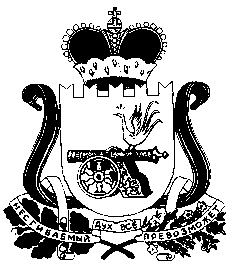 